5 класс, 4 занятие.  Тема урока: «Тритон».     Повторение и освоение следующих понятий: Интервал, тритоны, устойчивые и неустойчивые ступени, разрешение, тональности с 5 ключевыми знаками, уменьшенное трезвучие, септаккорд, доминантсептаккорд.     Добрый день, дорогие ребята.  В нашем последнем занятии мы повторим материал, которым мы занимались на наших уроках и сделаем несколько упражнений.Сделайте гармонический анализ небольшого фрагмента Вариаций на шотландскую тему М.И.Глинки. При определении вида аккорда ориентируйтесь на бас: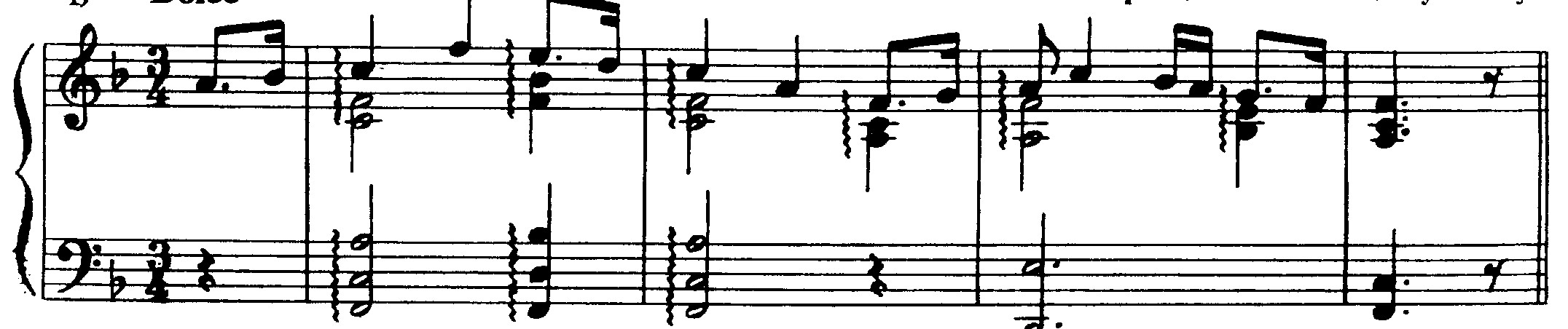      Какая здесь тональность? В каком из аккордов здесь использован тритон? Какой это тритон? Выпишите этот аккорд и разрешите. Выпишите отдельно тритон и разрешите его.Сыграйте и спойте мелодию польской народной песни: 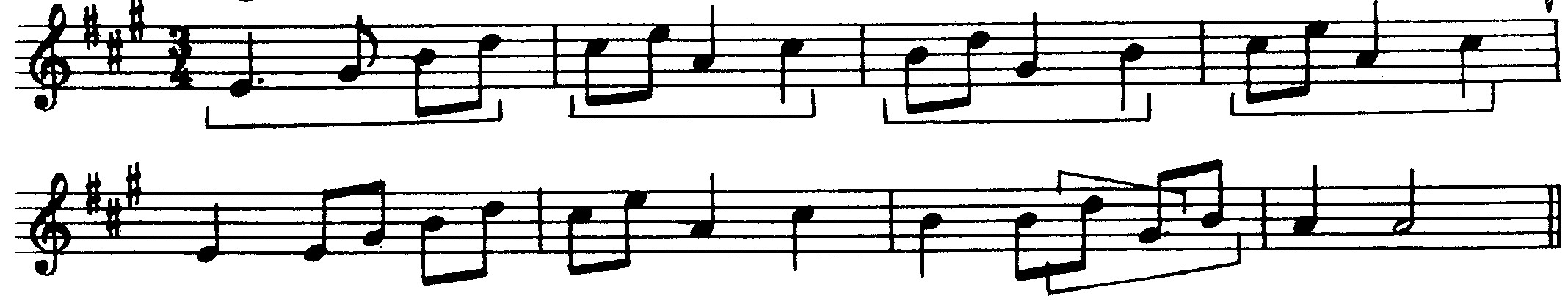       Подпишите интервалы и аккорды, выделенные скобкой. Какие из этих аккодов содержат тритоны? Что это за тритоны?Сыграйте мелодию. Определите ее тональность: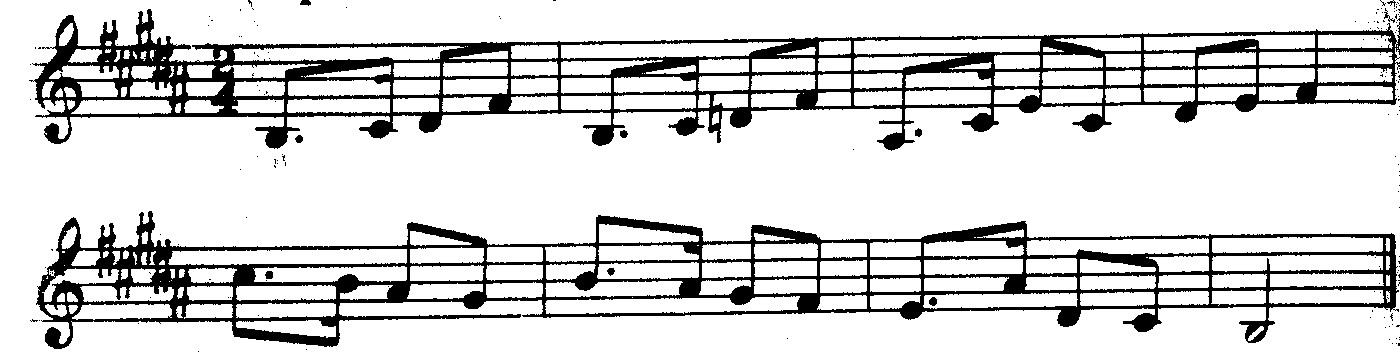 В каком такте вы слышите движение по звукам уменьшенного трезвучия?В каком такте вы слышите тритон?Вы пишите тритон и разрешите его.Спойте мелодию с дирижированием.